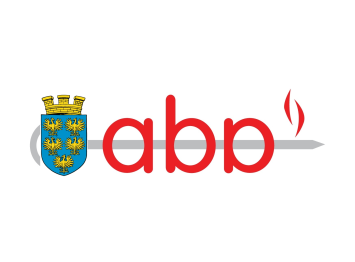 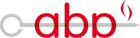 www.aba-barbecue.atwww.aba-barbecue.atANMELDUNG zur 30. Jurorenschulung  am 2. März  2024 von 9-17 UhrANMELDUNG zur 30. Jurorenschulung  am 2. März  2024 von 9-17 UhrANMELDUNG zur 30. Jurorenschulung  am 2. März  2024 von 9-17 UhrANMELDUNG zur 30. Jurorenschulung  am 2. März  2024 von 9-17 UhrANMELDUNG zur 30. Jurorenschulung  am 2. März  2024 von 9-17 UhrANMELDUNG zur 30. Jurorenschulung  am 2. März  2024 von 9-17 Uhrin der Grillschule von Doppel-Grillweltmeister Adi Matzekin der Grillschule von Doppel-Grillweltmeister Adi Matzekin der Grillschule von Doppel-Grillweltmeister Adi Matzekin der Grillschule von Doppel-Grillweltmeister Adi Matzekin 3591 Burgerwiesen 8in 3591 Burgerwiesen 8Ich melde mich verbindlich zur 30. Jurorenschulung an:Ich melde mich verbindlich zur 30. Jurorenschulung an:Ich melde mich verbindlich zur 30. Jurorenschulung an:Ich melde mich verbindlich zur 30. Jurorenschulung an:Ich melde mich verbindlich zur 30. Jurorenschulung an:Vor- und Zuname : Adresse:     Tel.Nr.:      Mail-Adresse:     geb.am:      Ort, Datum:      Ausgefülltes Anmeldeformular bitte per Mail senden an:Ausgefülltes Anmeldeformular bitte per Mail senden an:Ausgefülltes Anmeldeformular bitte per Mail senden an:office@stba-barbecue.atNicht vergessen, 1 Passfoto zur Schulung mitzubringen !Nicht vergessen, 1 Passfoto zur Schulung mitzubringen !Nicht vergessen, 1 Passfoto zur Schulung mitzubringen !Für den Betrag von € 195,00 erhalten Sie zeitnah zwecks ÜberweisungFür den Betrag von € 195,00 erhalten Sie zeitnah zwecks ÜberweisungFür den Betrag von € 195,00 erhalten Sie zeitnah zwecks ÜberweisungFür den Betrag von € 195,00 erhalten Sie zeitnah zwecks Überweisungvom aba-Sekretariat die Rechnung übermittelt.vom aba-Sekretariat die Rechnung übermittelt.